Lista de 59 “Los Unos a los Otros” Versículos en el Nuevo Testamento26/03/2018 by kevin 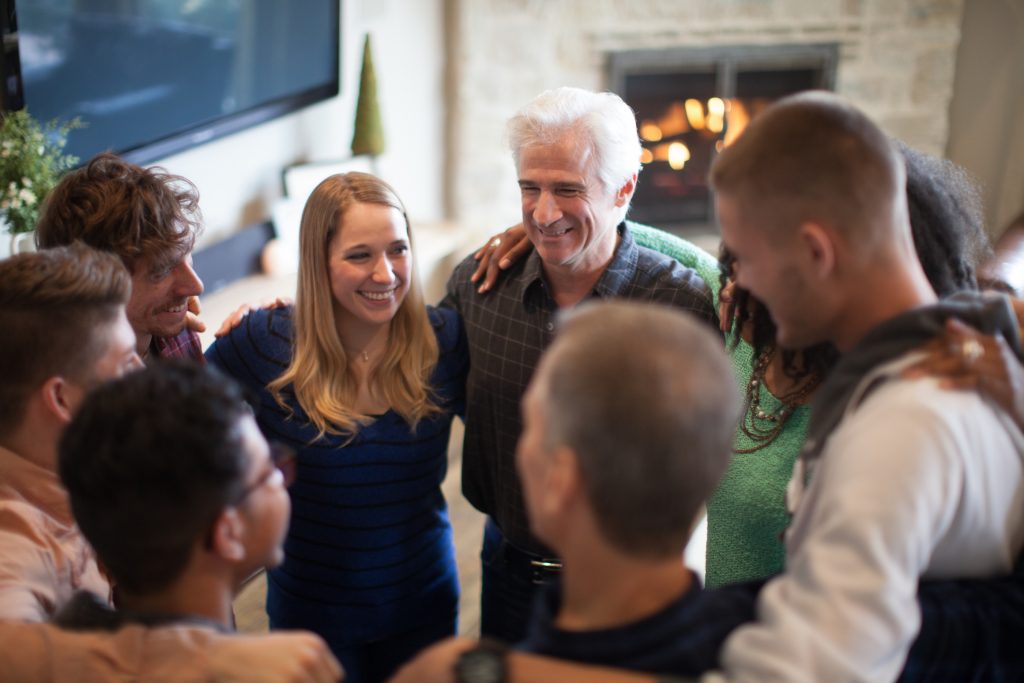 Cuando la gente se queja de las imperfecciones de la iglesia, siempre la recuerdo de nuestra necesidad del evangelio. Somos pecadores salvos en el proceso de la santificación. Deberíamos de esperar problemas y reaccionar a ellas de manera digna del evangelio: practicando los mandatos “unos a los otros” en servicio a nuestro prójimo.Esta lista de versículos bíblicos “los unos a los otros” nos ayuda ver cómo Dios quiere que vivamos como su comunidad santa.1. “…estén en paz los unos con los otros…” (Marcos 9:50)
2. “…ustedes también deben lavarse los pies unos a otros…” (Juan 13:14)
3. “…que se amen los unos a los otros…” (Juan 13:34)
4. “…como Yo los he amado, así también se amen los unos a los otros…” (Juan 13:34)
5. “…conocerán todos que son Mis discípulos, si se tienen amor los unos a los otros…” (Juan 13:35)
6. “…que se amen los unos a los otros…” (Juan 15:12)
7. “…que se amen los unos a los otros…” (Juan 15:17)
8. “Sean afectuosos unos con otros con amor fraternal…” (Romanos 12:10)
9. “…con honra, dándose preferencia unos a otros…” (Romanos 12:10)
10. “Tengan el mismo sentir unos con otros…” (Romanos 12:16)
11. “…amarse unos a otros…” (Romanos 13:8)
12. “…no nos juzguemos los unos a los otros…” (Romanos 14:13)
13. “acéptense los unos a los otros, como también Cristo nos aceptó para la gloria de Dios…” (Romanos 15:7)
14. “…amonestarse los unos a los otros…” (Romanos 15:14)
15. “Salúdense los unos a los otros con un beso santo…” (Romanos 16:16)
16. “…cuando se reúnan para comer, espérense unos a otros…” (1 Corintios 11:33)
17. “…tengan el mismo cuidado unos por otros…” (1 Corintios 12:25)
18. “…Salúdense los unos a los otros con un beso santo…” (1 Corintios 16:20)
19. “Salúdense los unos a los otros con beso santo…” (2 Corintios 13:12)
20. “…sírvanse por amor los unos a los otros…” (Gálatas 5:13)
21. “Pero si ustedes se muerden y se devoran unos a otros, tengan cuidado, no sea que se consuman unos a otros…” (Gálatas 5:15)
22. “No nos hagamos vanagloriosos, provocándonos unos a otros, envidiándonos unos a otros…” (Gálatas 5:26)
23. “Lleven los unos las cargas de los otros, y cumplan así la ley de Cristo…” (Gálatas 6:2)
24. “Que vivan con toda humildad y mansedumbre, con paciencia, soportándose unos a otros en amor…” (Efesios 4:2)
25. “Sean más bien amables unos con otros, misericordiosos…” (Efesios 4:32)
26. “…perdonándose unos a otros, así como también Dios los perdonó en Cristo…” (Efesios 4:32)
27. “Hablen entre ustedes con salmos, himnos y cantos espirituales, cantando y alabando con su corazón al Señor…” (Efesios 5:19)
28. “Sométanse unos a otros en el temor (la reverencia) de Cristo…” (Efesios 5:21)
29. “…con actitud humilde cada uno de ustedes considere al otro como más importante que a sí mismo…” (Filipenses 2:3)
30. “Dejen de mentirse los unos a los otros, puesto que han desechado al viejo hombre con sus malos hábitos…” (Colosenses 3:9)
31. “soportándose unos a otros…” (Colosenses 3:13)
32. “…perdonándose unos a otros, si alguien tiene queja contra otro. Como Cristo los perdonó, así también háganlo ustedes…” (Colosenses 3:13)
33. “enseñándose (unos a otros)…” (Colosenses 3:16)
34. “…enseñándose y amonestándose unos a otros…” (Colosenses 3:16)
35. “…Que el Señor los haga crecer y abundar en amor unos para con otros…” (1 Tesalonicenses 3:12)
36. “…amarse unos a otros…” (1 Tesalonicenses 4:9)
37. “…confórtense (aliéntense) unos a otros con estas palabras…”(1 Tesalonicenses 4:18)
38. “…confórtense (aliéntense) los unos a los otros…” (1 Tesalonicenses 5:11)
39. “…edifíquense el uno al otro…” (1 Tesalonicenses 5:11)
40. “exhórtense los unos a los otros cada día…” (Hebreos 3:13)
41. “…Consideremos cómo estimularnos unos a otros al amor y a las buenas obras…” (Hebreos 10:24)
42. “…exhortándonos unos a otros, y mucho más al ver que el día se acerca…” (Hebreos 10:25)
43. “…no hablen mal los unos de los otros…” (Santiago 4:11)
44. “no se quejen unos contra otros, para que no sean juzgados. Ya el Juez está a las puertas…” (Santiago 5:9)
45. “confiésense sus pecados unos a otros…” (Santiago 5:16)
46. “…oren unos por otros para que sean sanados…” (Santiago 5:16)
47. “…sean todos de un mismo sentir (tengan todos armonía)…” (1 Pedro 3:8)
48. “…sean todos … compasivos, fraternales, misericordiosos, y de espíritu humilde…” (1 Pedro 3:8)
49. “…sean fervientes en su amor los unos por los otros, pues el amor cubre multitud de pecados…” (1 Pedro 4:8)
50. “Sean hospitalarios los unos para con los otros, sin murmuraciones…” (1 Pedro 4:9)
51. “Según cada uno ha recibido un don especial, úselo sirviéndose los unos a los otros como buenos administradores de la multiforme gracia de Dios…” (1 Pedro 4:10)
52. “…revístanse de humildad en su trato mutuo…”(1 Pedro 5:5)
53. “Salúdense unos a otros con un beso de amor fraternal…” (1 Pedro 5:14)
54. “…nos amemos unos a otros…” (1 Juan 3:11)
55. “…que nos amemos unos a otros como El nos ha mandado…” (1 Juan 3:23)
56. “…amémonos unos a otros, porque el amor es de Dios, y todo el que ama es nacido de Dios y conoce a Dios…” (1 Juan 4:7)
57. “…Amados, si Dios así nos amó, también nosotros debemos amarnos unos a otros…” (1 Juan 4:11)
58. “…Si nos amamos unos a otros, Dios permanece en nosotros y Su amor se perfecciona en nosotros…” (1 Juan 4:12)
59. “…que nos amemos unos a otros.” (2 Juan 5)*De Carl F. George, Prepare Your Church for the Future (Tarrytown: Revell, 1991), 129-131.